CSMNT2018 Poster海报制作说明一、 内容说明研究意义及背景分析      文章标题不要过长，在25个英文单词以内。为了节省空间，作者单位可以用英文半角分号隔开。用阿拉伯数字的1, 2, 3……区分作者单位。正文一般分三个部分：引言——研究意义及简要背景分析；研究内容及结果；结论及展望。研究内容及结果       扼要介绍论文中的实验、方法、理论、数据及结果。将关键的图表列出，并根据顺序重新排号。表格采用三线表，图的尺寸为24cm（高）*28cm（宽）左右。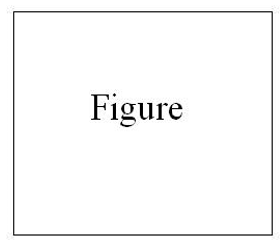 图1论文中的图      图需要加标题, 字体大小为36号Times New Roman。要保证图的分辨率在300dpi以上，图中字体大小在36号左右。正文字体不得小于40号，为Arial。节标题为52号深蓝Arial。表格标题为36号深蓝Bold Arial，按顺序标号。表1 表题或表中单位须在（）内不使用“/”如果表尺寸较大可以通栏插入，但须在全文最后，尺寸不大于全文尺寸的1/4。表格上下边框线为粗线，中线分隔线为细实线。建议表格在模板内绘制，不要将外部表格文件以图片格式插入文中，影响字体的清晰度。图表的标题均居中排列，题号和题目之间空全角一格。其他要求模板中除与文章有关的内容作者可以按规范制作外，其他会议活动图标文字均不得变动，否则后果自负。关于有国家级项目基金资助的项目，可将基金名称及项目号在结论后标明，字体要求8号深蓝Bold Arial。模板中不要列出参考文献。整个海报的文字图表覆盖率在90%以上，结尾不要留有大片空白。提交日期论文海报提交日期为2018年10月19日20:00之前，带到大会报到处。二、 尺寸说明成品尺寸为120cm（竖向高度）*80cm（横向宽度）    标题标题标题标题内容1内容1内容1内容1内容2内容2内容2内容2内容3内容3内容3内容3